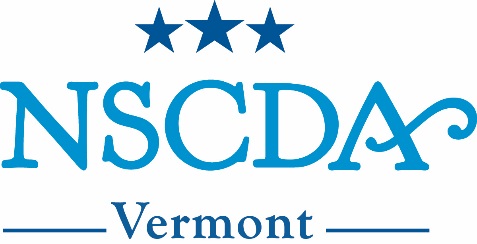 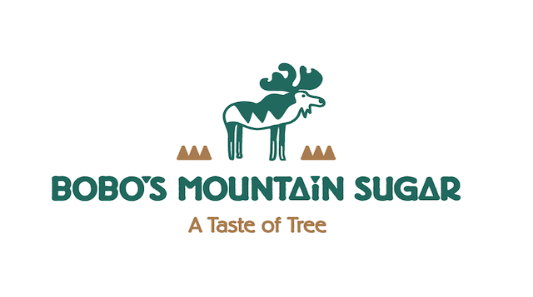  Sold To:  Name:Contact phone number:  Email: Ship To:Name:Address:City:State:Zip:Optional Gift Message: Quantity:_______ 	@ $25 per 1 pint (16oz) Bobo’s Mountain Sugar Maple Syrup	Price:$		Syrup $   7.00		Shipping and handling $	Total price	Payment: 	Cash _____________________________	Check ____________________________	Credit Card Type:                             Credit Card Number:		Expiration Date:                       Security Code:                              Signature:Bobo's Mountain Sugar 256 Dale Road   Weston, VT 05161  802.296.1147 http://bobosmountainsugar.comOffice Notations:Date order received:_________________________________   Date order processed:__________________________Shipping notes: __________________________________________________________________________________